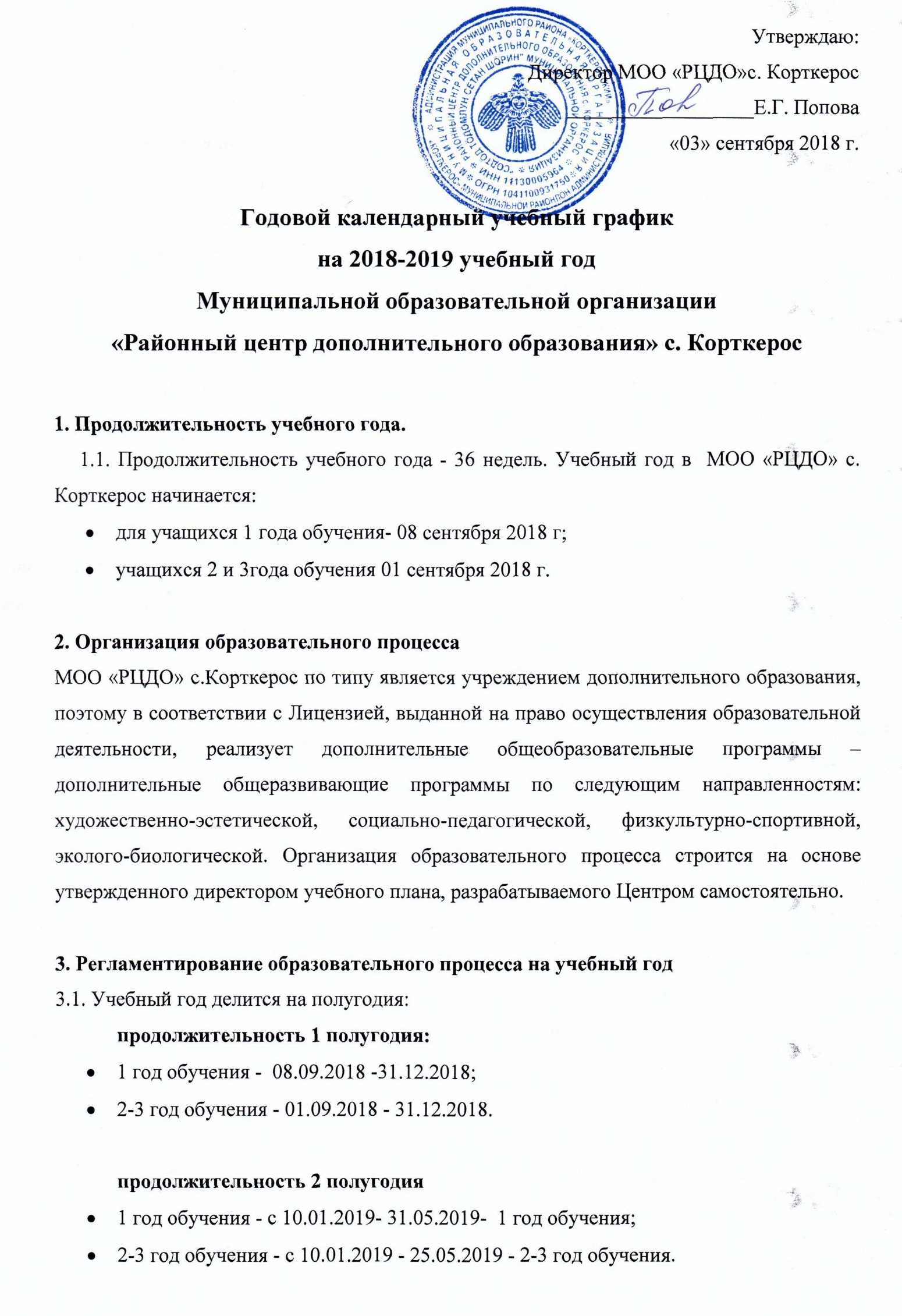 Утверждаю:Директор МОО «РЦДО»с. Корткерос__________________Е.Г. Попова«03» сентября 2018 г.Годовой календарный учебный графикна 2018-2019 учебный годМуниципальной образовательной организации«Районный центр дополнительного образования» с. Корткерос1. Продолжительность учебного года.     1.1. Продолжительность учебного года - 36 недель. Учебный год в  МОО «РЦДО» с. Корткерос начинается:для учащихся 1 года обучения- 08 сентября 2018 г;учащихся 2 и 3года обучения 01 сентября 2018 г.2. Организация образовательного процессаМОО «РЦДО» с.Корткерос по типу является учреждением дополнительного образования, поэтому в соответствии с Лицензией, выданной на право осуществления образовательной деятельности, реализует дополнительные общеобразовательные программы – дополнительные общеразвивающие программы по следующим направленностям: художественно-эстетической, социально-педагогической, физкультурно-спортивной, эколого-биологической. Организация образовательного процесса строится на основе утвержденного директором учебного плана, разрабатываемого Центром самостоятельно.3. Регламентирование образовательного процесса на учебный год3.1. Учебный год делится на полугодия:продолжительность 1 полугодия:1 год обучения -  08.09.2018 -31.12.2018;2-3 год обучения - 01.09.2018 - 31.12.2018. продолжительность 2 полугодия 1 год обучения - с 10.01.2019- 31.05.2019-  1 год обучения;2-3 год обучения - с 10.01.2019 - 25.05.2019 - 2-3 год обучения.3.2. Учащиеся принимаются в объединения на основании документов:заявления родителей (законных представителей);личное заявление учащегося  в случае достижения им  возраста 14 лет; согласия на обработку персональных данных;медицинского заключения (справка) о состоянии здоровья учащегося, с заключением о возможности заниматься в группах дополнительного образования по избранному профилю.сертификата дополнительного образования;3.3. Деятельность учащихся осуществляется в одновозрастных и разновозрастных творческих объединениях по интересам, в соответствии с требованиями СанПин 2.4.4.3172-14 к организациям дополнительного образования  №41 от 04.07.2014г. 3.4. Образовательный процесс ведется на русском  и коми языках.С 26 мая по 31 августа для учащихся 2-3 года обучения  и с 29 июня по 31 августа текущего учебного года для учащихся 1 года обучения, МОО «РЦДО» с.Корткерос,  приказом директора,  переходит на летний режим работы, с возможным открытием лагерей с дневным  пребыванием, профильных лагерей,  формирование объединений с постоянным и переменным составом для реализации  досуговых программ.3.4. Педагогические работники, зачисленные в штат МОО «РЦДО» с. Корткерос  на условиях совместительства, подлежат увольнению по окончанию срока  договора.4. Регламентирование образовательного процесса на неделю.4.1. Режим работы с 8.00 до 20.00 часов. 4.2. Рабочее время установлено согласно  «Правил внутреннего трудового распорядка», режима работы МОО «РЦДО» с.Корткерос:педагогам дополнительного образования - согласно учета норм часов педагогической работы  установленных за ставку заработной платы, объемом учебной нагрузки на текущий учебный год, расписанию учебных занятий;администрация, методист, технический персонал - по  расписанию трудового распорядка;4.3. Продолжительность рабочей недели 6 дней, 1 день- выходной (устанавливается по заявлению педагога дополнительного образования, согласованный с администрацией МОО «РЦДО»  с. Корткерос на полугодие текущего учебного года).  5. Регламентирование образовательного процесса на день.5.1. Организация образовательного процесса регламентируется расписанием занятий объединений составляется заместителем директора по учебно- воспитательной работе  МОО «РЦДО» с.Корткерос в соответствии с санитарно-гигиеническими нормами с учетом создания наиболее благоприятного режима труда и отдыха детей, пожеланий родителей, возрастных особенностей детей и утверждается директором МОО «РЦДО» с.Корткерос5.2. Продолжительность занятий:6-7 лет – 30 минут;8-18 лет- 45 минут с  обязательным 10-минутным перерывом между ними для отдыха детей и проветривания помещений.6.  Организация диагностики результатов освоения дополнительной общеобразовательной программы учащимисяСистема отслеживания результативности образовательной деятельности включает в себя: входной контроль, промежуточную аттестацию, итоговую аттестацию.диагностика результатов освоения дополнительной общеобразовательной программы учащимисяСрокиВходной контрольдо 01 октября 2018 годаПромежуточная аттестацияс 20 по 30 декабря 2018 годас 20 по 30 апреля 2019 годаИтоговая аттестацияс 14 по 20 мая 2019 года